VistA Audit Solution (VAS)VAS 2.0Release Notes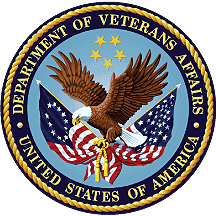 January 2024Department of Veterans Affairs (VA)Office of Information and Technology (OIT)Table of Contents1.	Introduction	11.1.	Purpose	11.2.	Audience	12.	This Release	12.1.	New Features and Functions Added	12.2.	Enhancements and Modifications to Existing	22.3.	Known Issues	23.	Product Documentation	2Appendix A - Acronyms	3IntroductionThe Veterans Health Information System Technology Architecture (VistA) Audit Solution (VAS) was designed as a real-time web-based interface. VAS provides a nationwide Health Insurance Portability and Accountability Act (HIPAA) compliant Audit Tracking Solution with the ability to track and report on access logs for patients’ Personal Identifiable Information (PII)/Protected Health Information (PHI) data across all VistA instances. VAS users are Privacy Officers, Information System Security Officers (ISSO), and their authorized representatives who need the ability to view the log of Create, Read, Update and/or Delete (CRUD) operations on patient information to respond to Freedom of Information Act (FOIA), HIPAA, employee and Inspector General (IG) requests. This data originates from VistA and flows through in-memory database servers to be stored in the Veterans Affairs Enterprise Cloud (VAEC) Amazon Web Services (AWS). The VAS web-based User Interface (UI) will access and display the data stored in AWS.Authorized VAS users may view the patient data that was accessed and modified, as well as the individual that performed the actions.PurposeThese release notes cover the changes to implement the VAS 2.0 patch.AudienceThis document targets users and administrators of the VAS and applies to the changes made between this release and any previous releases of this software.This ReleaseThe VAS 2.0 release includes updates to the overall “look and feel” of the VAS User Interface (UI). This is made possible by an upgrade to the NodeJS software package which helps ensure the UI platform stays stable for the user experience. The new UI version has also been updated to be more in line with VA 508 compliant standards. A new Print User List button that allows users to print reports has also been added to the VAS UI. New Features and Functions AddedVAS 2.0 brings the following enhancements:New UI interfaceBetter 508 compatibilityNew layoutData in a flat structureUser Report capabilities including print user listUpgraded framework to Node.JS 18Date Limiter to fix Index Overflow BugRemoved SSL cert from build to allow for easy updatingNew CI/CD pipeline to build packages in the cloudEnhancements and Modifications to ExistingNode JS update from version 12 to version 18.  Known IssuesNo known or open issues at this time.Product DocumentationThe following documents apply to this release:WEBS*2*1 Patch DescriptionVAS 2.0 User GuideVAS 2.0 Release NotesVAS 2.0 Technical ManualVAS 2.0 Deployment, Installation, Back-out and Rollback Guide (DIBRG)Appendix A - AcronymsAcronymDefinitionADTAdmission/Discharge/Transfer APIApplication Programming InterfaceAWSAmazon Web ServicesCRUDCreate, Read/Inquire, Update, and DeleteDGRegistration packageDIBRGDeployment, Installation, Back-Out, and Rollback GuideFOIAFreedom Of Information ActHIPAAHealth Insurance Portability and Accountability ActHWSCHealtheVet Web Services ClientIGInspector GeneralISSOInformation System Security OfficerOITOffice of Information and TechnologyPHIProtected Health InformationPIIPersonal Identifiable InformationPIMSPatient Information Management SystemPOPrivacy OfficerUIUser InterfaceVADepartment of Veteran AffairsVAECVeterans Affairs Enterprise CloudVASVistA Audit SolutionVistAVeterans Health Information Systems Technology Architecture